ПРОЄКТУКРАЇНА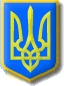 Нетішинська міська рада Хмельницької області Р І Ш Е Н Н Я____________сесії Нетішинської міської радиVІІІ скликання__.__.2022					Нетішин				      № __/____Про затвердження Онофрійчук К.Г. проєкту відведення земельної ділянки  у зв’язку зі зміною цільового призначення для індивідуального садівництваВідповідно до пункту 34 частини 1 статті 26, пункту 3 частини 4 статті 42 Закону України «Про місцеве самоврядування в Україні», статей 12, 20, 186 Земельного кодексу України, Закону України «Про землеустрій», пункту 23 розділу 10 «Перехідні положення» Земельного кодексу України, Закону України «Про землеустрій», та з метою розгляду звернення Онофрійчук К.Г., Нетішинська міська рада в и р і ш и л а:1. Змінити Онофрійчук Катерині Григорівні цільове призначення земельної ділянки площею  (кадастровий номер: 6823987300:04:005:0062), яка розташована у Хмельницькій області, Шепетівському районі, с. Старий Кривин, та перебуває у її власності для ведення особистого селянського господарства відповідно до витягу з Державного реєстру речових прав на нерухоме майно про реєстрацію права власності від 11 листопада 2021 року  № 284496022. 2. Затвердити Онофрійчук Катерині Григорівні, яка зареєстрована за адресою: …, ідентифікаційний номер …, проєкт землеустрою щодо зміни виду використання земельної ділянки без зміни категорії земель сільськогосподарського призначення із зміною цільового призначення  для ведення особистого селянського (код КВЦПЗ - 01.03) на для індивідуального садівництва (код КВЦПЗ - 01.05).3. Контроль за виконанням цього рішення покласти на постійну комісію Нетішинської міської ради VІІІ скликання з питань містобудування, архітектури, будівництва, благоустрою, регулювання земельних відносин та екології             (Олег Петрук) та заступника міського голови з питань діяльності виконавчих органів Нетішинської міської ради Оксану Латишеву.Міський голова                                                                    Олександр СУПРУНЮК